涿州市博物馆2022年工作总结今年以来涿州市博物馆在上级部门的正确领导下，坚持面向社会、服务社会的方向，扎实推进各项工作，圆满完成了全年的工作任务，现将具体工作情况总结如下：一、严防严控，积极做好博物馆安全生产工作和疫情防控工作我馆严格按照上级部门要求安排部署，在原有基础上重新修订《安全生产责任制》、《应急处置预案》等工作制度，签订《安全生产责任书》，确定责任到人。开馆期间，坚持预约、实名、扫码、测温，并由专人负责定时消杀。同时，我馆还通过海报、PPT大屏幕以及新媒体账号等多种渠道积极宣传疫情防控知识。二、陈列展览情况（一）基本陈列在上级部门的领导和支持下，我馆充分发挥博物馆的社会职能，扎实推进博物馆免费开放工作。我馆基本陈列以“幽燕沃壤 大美涿州”为主题，用《序厅》《涿水长歌》《陶韵绚采》《石艺通灵》《范阳遗风》《峥嵘岁月》《古城记忆》等八个展厅的篇幅，详细的介绍了涿州的历史文化。（二）举办临时展览，促进文化繁荣我馆为进一步保持博物馆的生命活力，促进社会主义文化繁荣，全年共举办了三次临时展览。1月1日举办《春天的祝福》临时展览。8月5日举办《奋进新征程 建功新时代--迎庆党的二十大胜利召开新中国电影海报展》。10月8日举办《中国共产党历次全国代表大会专题展》。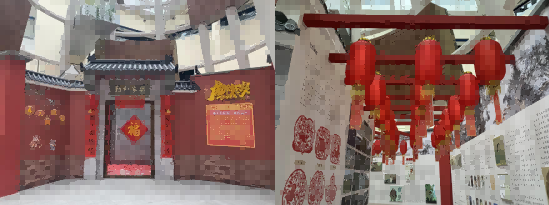 （三）开放三楼《古城记忆》专题陈列展《古城记忆》现已面向社会开放。展览共分为五个单元，真实还原涿州古街，全面展示涿州的非物质文化遗产文化。三、社会教育情况（一）举办国学经典活动为了增强文化自信，弘扬国学深厚的文化底蕴，在严格做好疫情防控工作的前提下，我馆多次举办“品味国学经典·传承中华文化”国学经典系列活动。通过开展国学经典系列活动，弘扬国学精神，提高青少年求学求知的积极性。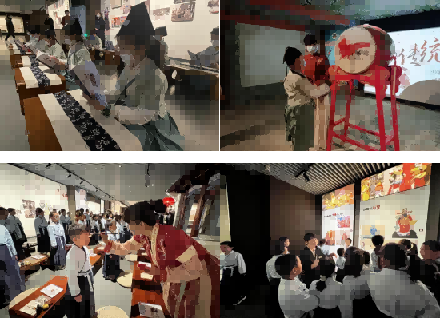 （二）举办端午节主题活动为彰显和弘扬中华民族多姿多彩的民俗节日文化传统,我馆于6月1日举办“云赏端午，与‘粽’不同”主题活动。该活动分为《“粽”意寄安康》、《佩香囊》、《云上诗会》、《粽香四溢》四个环节，进一步弘扬中华传统文化。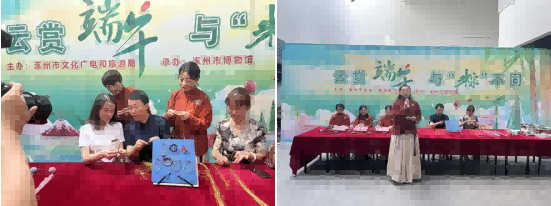 （三）开展小小讲解员活动为切实抓好面向未成年人的历史教育工作，我馆与中国志愿服务联合会、涿州第一中学开展了小小讲解员活动。活动中，由宣教部讲解员带领来新进的小小讲解员们参观博物馆，了解历史文化知识。参观后对小讲解员进行讲解词和讲解礼仪的培训，让孩子们切实的体验了讲解的乐趣，提高了对历史的兴趣。此项活动致力于推动青少年深入参与文化体验，将博物馆作为学生教育的“第二课堂”，充分发挥爱国主义教育基地的阵地作用，进一步提升青少年综合素质。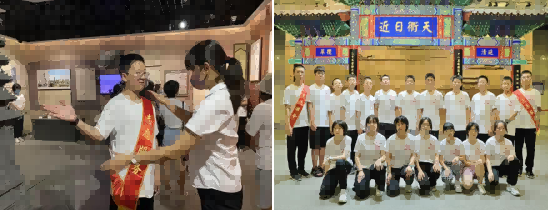 （四）开展下基层文化惠民活动为深入实施文化惠民工程，丰富和活跃群众的文化生活，我馆全年积极开展流动展览下基层活动。博物馆志愿服务分队先后走进朝阳社区、空军某训练基地、范阳公园等多地，采用图文说明、现场讲解、发放宣传资料等多种方式，宣传涿州的历史文化。四、丰富多样的线上活动为进一步丰富广大市民的精神文化生活，我馆运用新媒体账号推出系列线上活动。1、3月24日我馆以毛泽东率领中共中央机关从西柏坡出发前往北平为背景，推出《一组老照片，带你重回那段“赶考”的超燃岁月》。2、3月31日我馆推出线上展览《馆藏珍品》，分别展示了我馆的珍品文物：永济桥镇水石狮石象、释迦造像碑、北齐卢誉墓志等。3、结合5.18国际博物馆日，我馆以“博物馆的力量”为主题，开展《古城记忆》专题展线上展览。4、结合6.11文化和自然遗产日，我馆承办“逛古街·探非遗”线上直播活动，使观众了解古街的建筑，感受非遗文化的风采。5、6月2日我馆举办《“云赏端午  与‘粽’不同”》线上主题活动，带大家了解端午节的节日习俗，感受端午节的文化内涵，进一步弘扬中华优秀传统文化。五、印制书籍《展示百年风华  传承红色基因》随着《捐赠一件革命文物，留住一段红色历史》公益活动启动，一批反映涿州革命斗争的革命文物陆续被征集，使我馆的革命文物逐渐丰富起来。为了推进革命文物保护利用与传承，深化革命文物价值挖掘和展示传播，提升革命文物公共服务水平和社会教育效果，我馆经过整理资料编印此书，旨在把革命文物利用好、革命文化传承好，不断增强其生命力和影响力。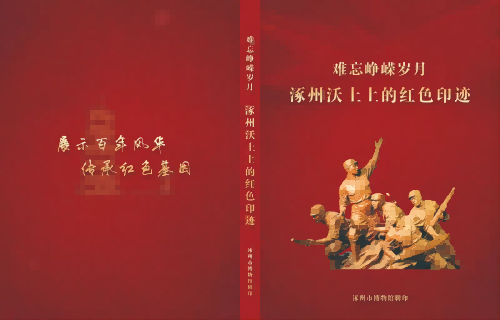 六、新增微信小程序服务为满足游客的参观需求，提升游客的参观体验，我馆新增微信小程序。此次上线的小程序具有线上导览、地图导览、语音讲解等功能，小程序中包含上百种馆藏精品文物照片及语音讲解，可实现在线云看展，使宅在家里“逛”博物馆变成一种现实，让观众享受在线数字化沉浸式体验。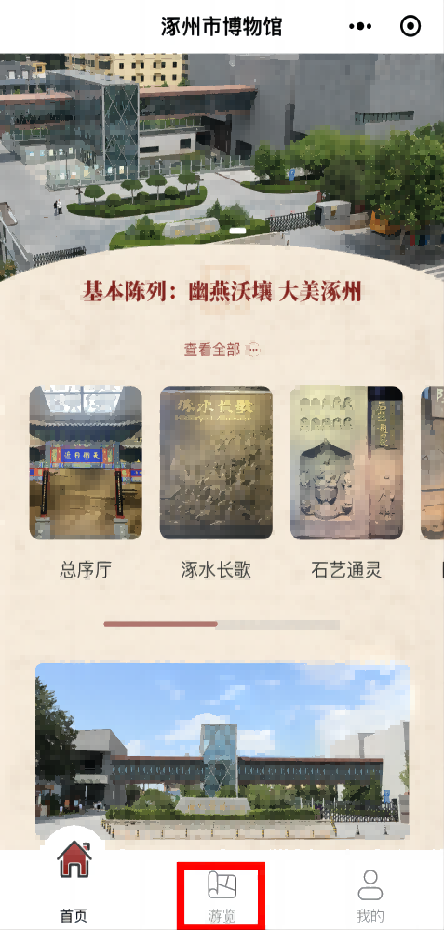 七、参加的活动以及取得的成绩1、我馆荣获涿州市妇女联合会授予的“涿州市三八红旗集体”荣誉称号。参加“中国梦·劳动美——喜迎二十大 建功新时代”庆祝国际“五一”劳动节全市职工文艺展演，宣教部全体工作人员荣获“优秀奖”。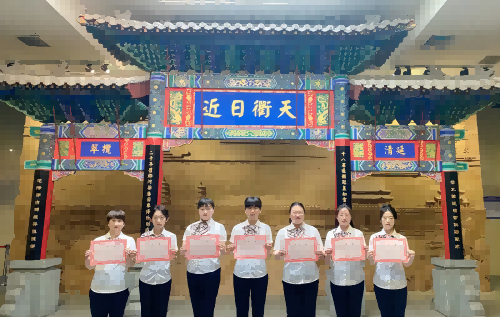 参加“第四届京津冀博物馆优秀志愿者讲解邀请赛”，荣获“最佳组织奖”。4、河北省人力资源和社会保障厅、河北省文物局授予“河北省文物工作先进集体”称号。5、经市委宣传部、团市委、市教体局、市文广旅局和市少工委联合评议遴选，授予首批涿州市少先队校外实践教育基地。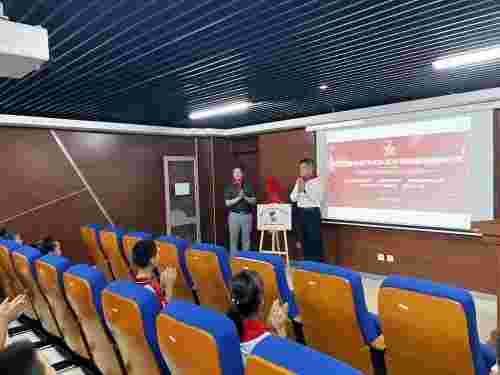 6、参加“红色经典我来读河北省诵读红色经典微视频展示活动”，荣获集体百部优秀作品、个人十佳作品。